 SEMANA DEL 25 AL 29 DE ENERO DE 2021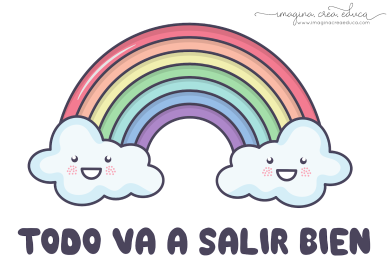 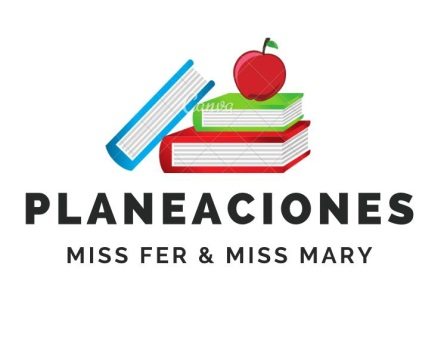  PLAN DE TRABAJOESCUELA PRIMARIA: ___________	CUARTO GRADO	MAESTRO (A) : _________________NOTA: si aún no tienes los libros de textos, soló realiza las actividades del cuaderno.NOTA: es importante que veas las clases por la televisión diariamente para poder realizar tus actividades. ASIGNATURAAPRENDIZAJE ESPERADOPROGRAMA DE TV ACTIVIDADESSEGUIMIENTO Y RETROALIMENTACIÓNLUNES Formación Cívica y ÉticaReconoce que en nuestro país hay una gran diversidad cultural y lingüística que se expresa en los conocimientos y las costumbres de los pueblos indígenas y afromexicanos, y su aporte en la vida cotidiana.Derechos humanos de los pueblos indígenas y afromexicanos Lee la siguiente información y contesta las preguntas v en el cuaderno: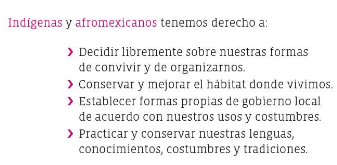 ¿En Mexico se respetan los derechos de todos por igual? ¿Por qué?¿Por qué deben respetarse los derechos de los pueblos indígenas y de los afromexicanos?¿Qué podemos hacer para evitar la discriminación por origen, color de piel o lengua?Lee y analiza la pagina 60 y 61 de tu libro de formación. Envía evidencias de tus trabajos al whatsApp de tu maestro (a), tienes hasta las 9:00 p.m de cada día.NOTA: no olvides ponerle la fecha a cada trabajo y tú nombre en la parte de arriba.  LUNES Educación SocioemocionalDescribe cómo la emoción básica de la sorpresa le permite concentrar su atención ante situaciones sociales novedosas.Y tú, ¿reconoces la emoción sorpresa?A las noticias o situaciones que no nos esperamos les denominamos sorpresas, pueden dejarnos con la boca abierta.Piensa en una situación donde hayas experimentado la emoción de la sorpresa en el transcurso de tu vida, escríbela en tu libreta con su respectivo dibujo.Envía evidencias de tus trabajos al whatsApp de tu maestro (a), tienes hasta las 9:00 p.m de cada día.NOTA: no olvides ponerle la fecha a cada trabajo y tú nombre en la parte de arriba.  LUNESCiencias NaturalesExplica que las relaciones entre los factores físicos (agua, suelo, aire y Sol) y biológicos (seres vivos) conforman el ecosistema y mantienen su estabilidad.Los factores físicos y biológicos de los ecosistemasLee y escribe la siguiente información en tu libreta:Un ecosistema está formado por un conjunto de seres vivos que interactúan para alimentarse, protegerse y reproducirse, y comparten factores físicos como el agua, el aire, el suelo, la luz del Sol y la temperatura. Hay ecosistemas terrestres, como las selvas, los bosques y los desiertos, y acuáticos, como el mar los lagos y los ríos.Cualquier cambio que se produzca en un ecosistema afecta a todos sus miembros. Por eso deben llevarse a cabo acciones para preservar a los seres vivos y las condiciones de los ecosistemas.Lee y analiza las paginas 58 y 59 de tu libro de ciencias.Envía evidencias de tus trabajos al whatsApp de tu maestro (a), tienes hasta las 9:00 p.m de cada día.NOTA: no olvides ponerle la fecha a cada trabajo y tú nombre en la parte de arriba.  Vida saludableMi compromiso con la limpiezaColabora en acciones de higiene y limpieza en casa, escuela y comunidad para propiciar el bienestar común.¿Colaboras en acciones de higiene en tu casa o comunidad? Piensa y escribe acciones que puedes hacer a tu edad para mantener limpio tu hogar o tu comunidad.ASIGNATURAAPRENDIZAJE ESPERADOPROGRAMA DE TV ACTIVIDADESSEGUIMIENTO Y RETROALIMENTACIÓNMARTES HistoriaUbica las rutas de los viajes de Cristóbal Colón, las expediciones españolas y el proceso de conquista, y los ordena cronológicamente, aplicando los términos de año, década y sigloUn océano entre Europa y AméricaLee la pagina 78 y 79 de tu libro de historia.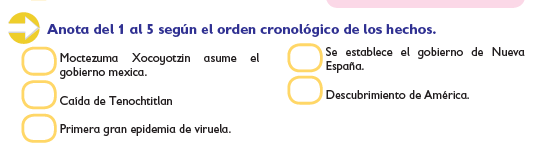 Envía evidencias de tus trabajos al whatsApp de tu maestro (a), tienes hasta las 9:00 p.m de cada día.NOTA: no olvides ponerle la fecha a cada trabajo y tú nombre en la parte de arriba. MARTES MatemáticasIdentifica las características de los cuerpos geométricosFiguras para decorarDibuja en tu libreta los siguientes cuerpos geométricos y escribe el nombre de cada uno.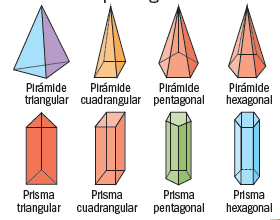 Realiza las pagina 59,60 y 61 de tu libro de matemáticas.Envía evidencias de tus trabajos al whatsApp de tu maestro (a), tienes hasta las 9:00 p.m de cada día.NOTA: no olvides ponerle la fecha a cada trabajo y tú nombre en la parte de arriba. MARTESLengua maternaComprende el mensaje implícito y explícito de los refranes.Camarón que se duerme...Los refranes son frases de la sabiduría popular, que suelen contemplar un consejo o una moraleja. Completa los siguientes refranes:A palabras necias _____________El hombre propone y ____________Camaron que se duerme _________El león no es _________________Perro que ladra _____________Lee la pagina 48 y 49 de tu libro de español.Envía evidencias de tus trabajos al whatsApp de tu maestro (a), tienes hasta las 9:00 p.m de cada día.NOTA: no olvides ponerle la fecha a cada trabajo y tú nombre en la parte de arriba. GeografíaCompara la distribución de la población rural y la urbana en México.Características de las localidades ruralesEntidades con mayor y menor población urbana y rural.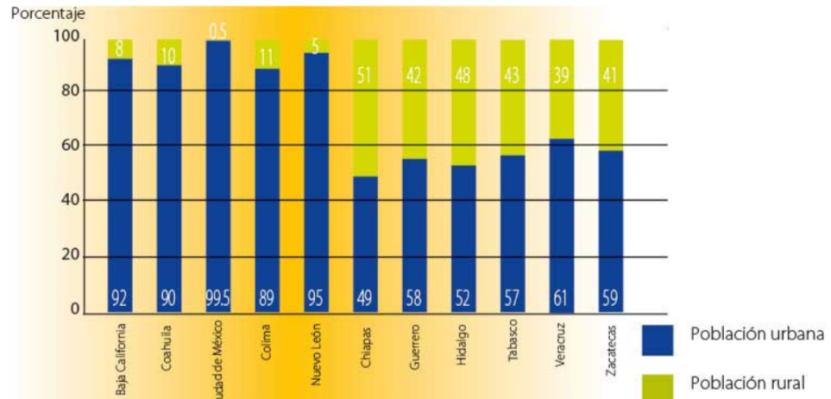 Identifica las cinco entidades con mayor población urbana y ubicalas en el mapa de mexico de color azul y las cinco entidades con menor población urbana de  color verde.Lee la pagina 92, 93 y 94 de tu libro de geografía.ASIGNATURAAPRENDIZAJE ESPERADOPROGRAMA DE TV ACTIVIDADESSEGUIMIENTO Y RETROALIMENTACIÓNMIÉRCOLES  MatemáticasIdentifica las caras de objetos y cuerpos geométricos, a partir de sus representaciones planas y viceversa.Figuras para decorar IIIdentifica el cuerpo geométrico que se forma apartir de las platillas y enciérralo con un color.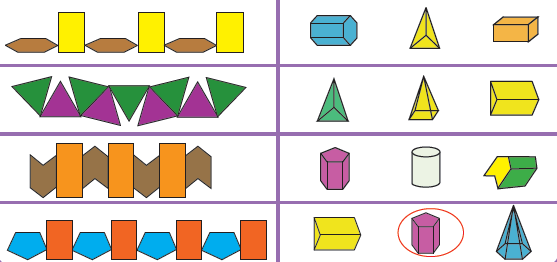 Envía evidencias de tus trabajos al whatsApp de tu maestro (a), tienes hasta las 9:00 p.m de cada día.NOTA: no olvides ponerle la fecha a cada trabajo y tú nombre en la parte de arriba.  MIÉRCOLES Ciencias NaturalesExplica que las relaciones entre los factores físicos (agua, suelo, aire y Sol) y biológicos (seres vivos) conforman el ecosistema y mantienen su estabilidad.Interacciones en los ecosistemasTitulo: Factores bióticos y abióticos.¿Qué son los factores bióticos?¿Qué son los factores abióticos? Observa el siguiente dibujo, y enumera los elementos bióticos y abióticos.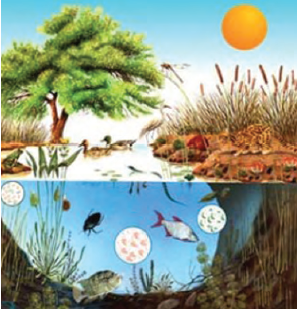 Lee y analiza las paginas 60 y 61 de tu libro de ciencias.Envía evidencias de tus trabajos al whatsApp de tu maestro (a), tienes hasta las 9:00 p.m de cada día.NOTA: no olvides ponerle la fecha a cada trabajo y tú nombre en la parte de arriba.  MIÉRCOLES  HistoriaUbica las rutas de los viajes de Cristóbal Colón, las expediciones españolas y el proceso de conquista, y los ordena cronológicamente, aplicando los términos de año, década y siglo.Explorando nuevas tierrasRelaciona las columnas, anota en el recuadro la letra correspondiente.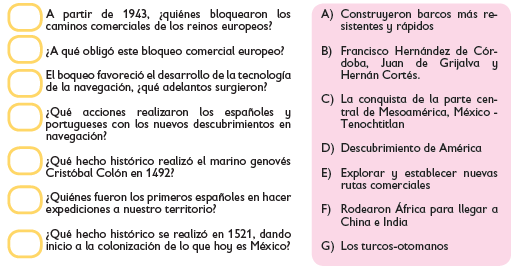 Envía evidencias de tus trabajos al whatsApp de tu maestro (a), tienes hasta las 9:00 p.m de cada día.NOTA: no olvides ponerle la fecha a cada trabajo y tú nombre en la parte de arriba.  Lengua maternaComprende el mensaje implícito y explícito de los refranes.Juguemos con las palabrasAnota la siguiente información en la libreta y después realiza la actividad.Significado de refranes:a) Explícito: Lo que dice el refrán expresamente.b) Implícito: Lo que el refrán quiere decir, susignificado oculto que requiere reflexión yanálisis para poder interpretarse.Interpreta y escribe el significado de los siguientes refranes:Del árbol caído, todos hacen leña : _________Del plato a la boca, se puede caer la sopa: __________Árbol que nace torcido, jamas su rama endereza: _____________Agua que no haz de beber, dejala correr: ________________Lee la pagina 50 y 51 de tu libro de español.ASIGNATURAAPRENDIZAJE ESPERADOPROGRAMA DE TV ACTIVIDADESSEGUIMIENTO Y RETROALIMENTACIÓNJUEVESGeografía Compara la distribución de la población rural y la urbana en México.Formas de vida en la ciudad y en el medio ruralResponde las siguientes preguntas en tu cuaderno:¿Cuáles son los principales problemas de las grandes ciudades?¿Cuáles son los principales problemas de las zonas rurales?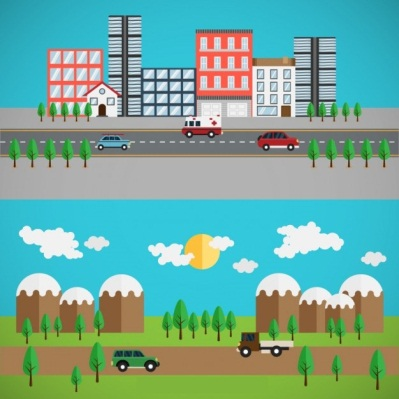 Enumera 5 diferencias notorias en la imagen de la ciudad y el campo.Lee la pagina 97 y 98 de tu libro de geografia.Envía evidencias de tus trabajos al whatsApp de tu maestro (a), tienes hasta las 9:00 p.m de cada día.NOTA: no olvides ponerle la fecha a cada trabajo y tú nombre en la parte de arriba.  JUEVES Matemáticas Crea imágenes a partir de ejemplos.Como gran artistaCompleta la siguiente tabla en tu cuaderno.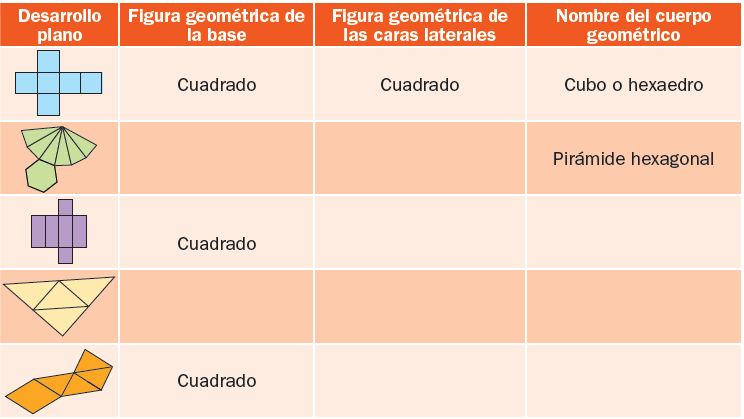 Realiza la pagina 62 de tu libro de matemáticas.Envía evidencias de tus trabajos al whatsApp de tu maestro (a), tienes hasta las 9:00 p.m de cada día.NOTA: no olvides ponerle la fecha a cada trabajo y tú nombre en la parte de arriba.  JUEVES Lengua maternaComprende el mensaje implícito y explícito de los refranes.Al buen entendedor...  Relaciona cada refrán con su interpretación colocando la letra correcta en el recuadro.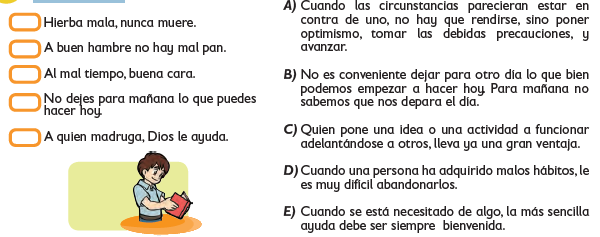 Envía evidencias de tus trabajos al whatsApp de tu maestro (a), tienes hasta las 9:00 p.m de cada día.NOTA: no olvides ponerle la fecha a cada trabajo y tú nombre en la parte de arriba.  ASIGNATURAAPRENDIZAJE ESPERADOPROGRAMA DE TV ACTIVIDADESSEGUIMIENTO Y RETROALIMENTACIÓNVIERNES MatemáticasCrea imágenes a partir de ejemplos.Seguimos siendo grandes artistasConstruye un cuerpo geométrico, necesitaras: una hoja blanca o de color, tijeras y pegamento. Puedes utilizar las siguientes bases: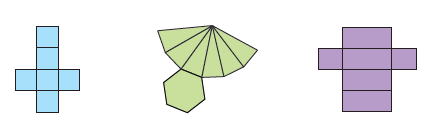 Envía evidencias de tus trabajos al whatsApp de tu maestro (a), tienes hasta las 9:00 p.m de cada día.NOTA: no olvides ponerle la fecha a cada trabajo y tú nombre en la parte de arriba.  VIERNES Lengua maternaLee textos informativos y reconoce sus funciones y modos de organización.Una noticia importanteInvestiga una noticia actual de tu comunidad, puede ser en los periódicos locales y escribe la nota en tu cuaderno. Recuerda que los textos informativos tienen como objetivo transmitir información sobre un hecho o tema en concreto. Envía evidencias de tus trabajos al whatsApp de tu maestro (a), tienes hasta las 9:00 p.m de cada día.NOTA: no olvides ponerle la fecha a cada trabajo y tú nombre en la parte de arriba.  VIERNESEducación socioemocionalDescribe sus habilidades personales y sus emociones para indagar situaciones novedosas de su contexto social.¿Situaciones de sorpresa?Reconoce las habilidades personales y sociales que consideres tienes, después dibuja en tu cuaderno una habilidad que te caracterice.Envía evidencias de tus trabajos al whatsApp de tu maestro (a), tienes hasta las 9:00 p.m de cada día.NOTA: no olvides ponerle la fecha a cada trabajo y tú nombre en la parte de arriba.  